Equipment / Utensils NeededFOOD SERVICE IN VARIOUS EMERGENY SITUATIONSYou must always be prepared for the following emergencies.Situation #1 	No safe drinking waterSituation #2 	No refrigerationSituation #3 	No cooking areas or serving areasSituation #4 	No electricitySituation #5 	No food deliveriesEQUIPMENT NEEDED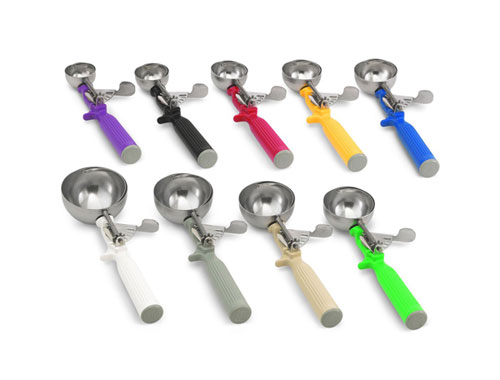 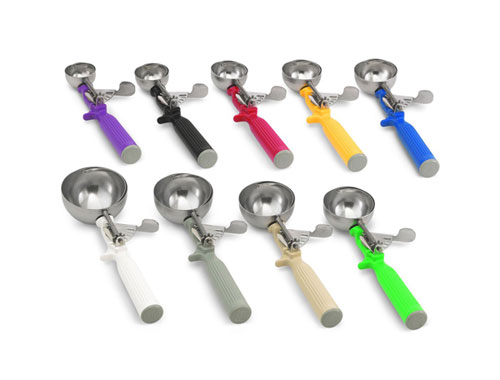 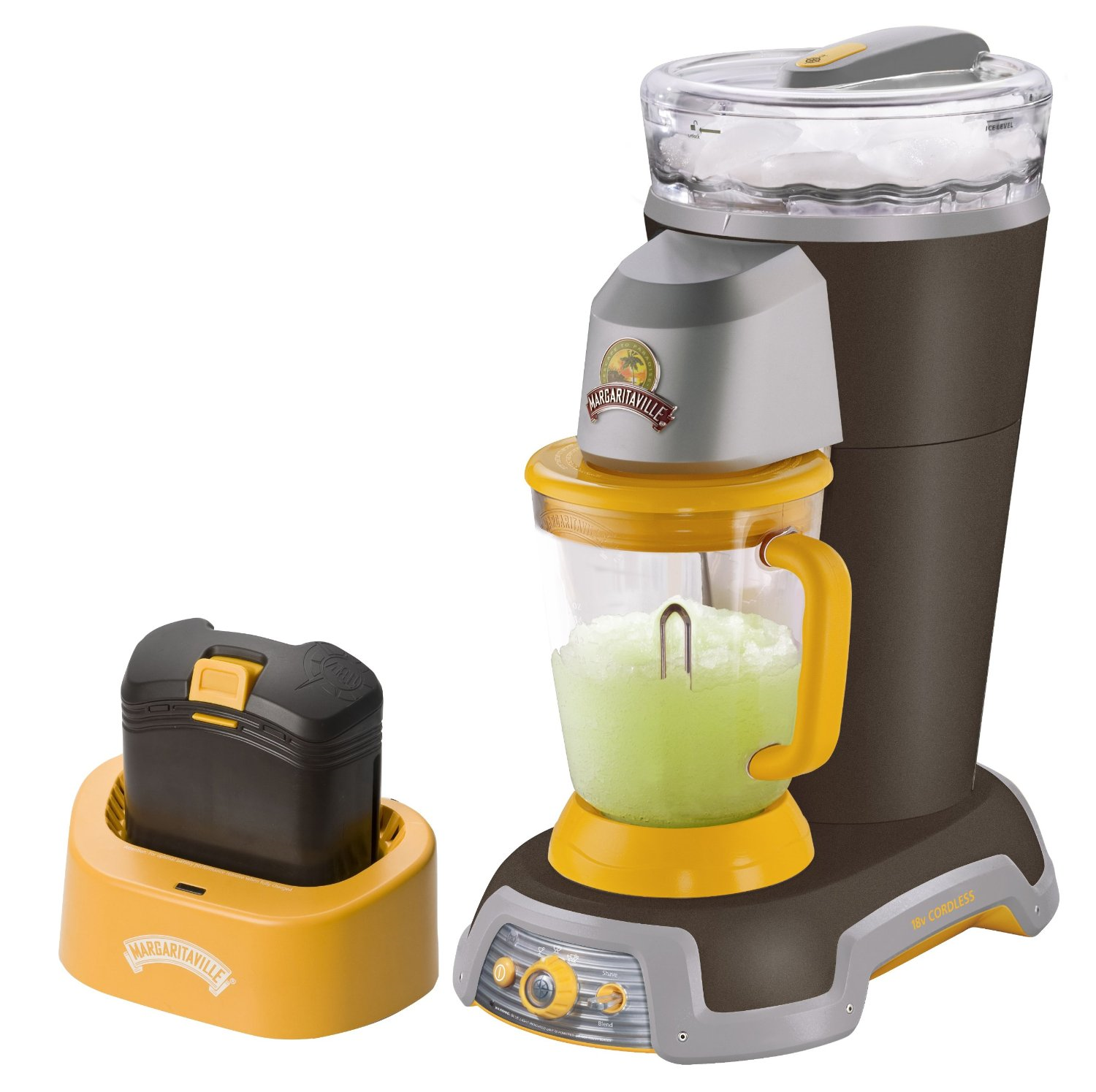 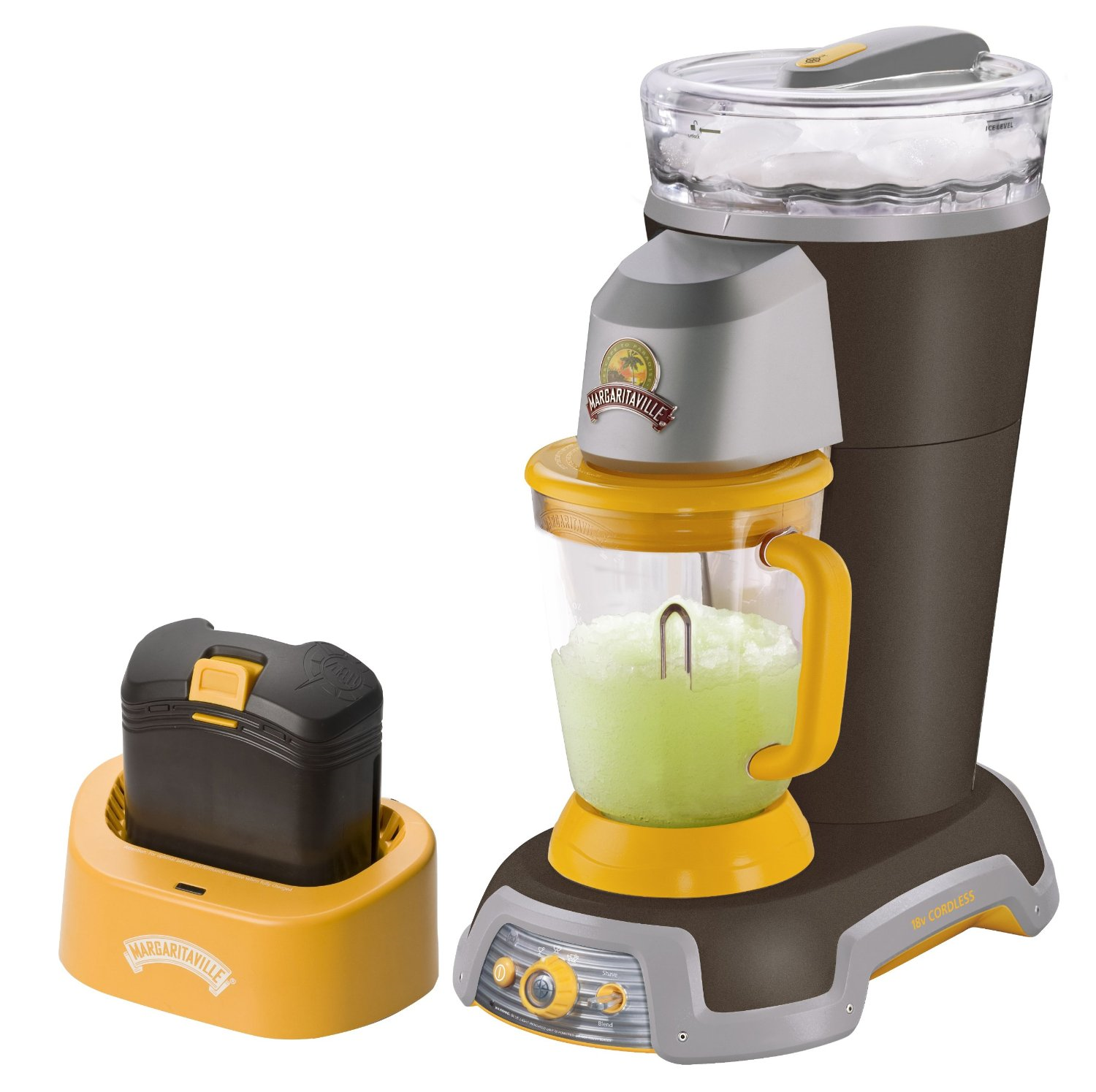 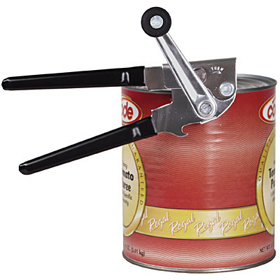 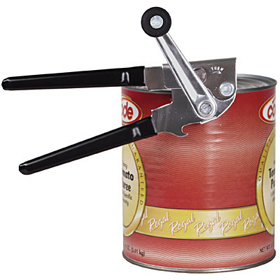 Emergency WaterIn case of a disaster, untreated water may be used for human consumption. Water can be disinfected by boiling, chlorination, ionization, or by using purification tablets. Radioactive fall-out cannot be removed by any of these methods. Specific methods are required to purify by trained personal. In the event of an earthquake, contamination of usual safe water sources is possible, and all water sources must be inspected for contamination.Possible water sources, other than tap water, are ice, water from water heaters, fruit juice, juice from canned vegetables & fruits, broth, carbonated beverages and stored emergency water at the facility. Chlorine Solution for Disinfecting WaterDosages will have to be adjusted for volume of water and appearance of the water. Normal household bleach is about 5.25% in strength. Dose the water with chlorine, stir well and let stand for 30 minutes. If the smell of chlorine is gone after 30 minutes the water can be considered safe to use. Water may taste of chlorine but is not harmful to consume.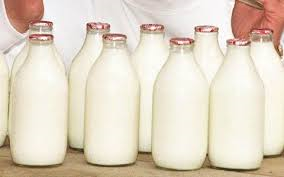 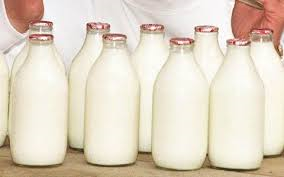 Instant Dry Milk RecipeQUANTITY OF WATERCLEAR WATERCLOUDY1 Quart2-3 Drops5 Drops1 Gallon10 Drops-20 Drops20 Drops5 Gallons½ teaspoon1 teaspoon